Муниципальное автономное образовательное учреждениедополнительного образования  дворец детского (юношеского) творчества г. Туймазымуниципального района Туймазинский район Республики БашкортостанПОЛОЖЕНИЕо проведении Всероссийского конкурса  рисунков «Выздоравливай, моя планета!», в рамках мероприятий борьбы с короновирусной инфекциейI. Общие положения 1.1. Настоящее положение разработано для проведения Всероссийского конкурса  рисунков «Выздоравливай, моя планета» (далее – Конкурс), определения целей и задач, порядок и условия его проведения, в рамках проводимых мероприятий по борьбе с короновирусной инфекцией на территории Российской Федерации,  а также провозглашением 22 апреля – Международным днем Земли.  1.2. Организатором Конкурса является муниципальное автономное образовательное учреждение дополнительного образования дворец детского (юношеского) творчества г.Туймазы муниципального района Туймазинский район Республики Башкортостан (далее  ОУ).II. Цели и задачи:2.1 Цель Конкурса: формирование активной жизненной позиции в вопросах здорового образа жизни, навыков здорового и безопасного образа жизни.2.2. Задачи Конкурса: Пропаганда здорового образа жизни ;Раскрытие творческого мышления и бережного отношения к окружающей среде;Воспитание чувства добра, ответственности за свою жизнь и окружающих, уважение и забота к старшему поколению ;Мотивация к активному участию во Всероссийской акции #мывместепротивкороновируса.Взаимопомощь во время пандемии короновируса .III. Участники Конкурса 3.1. Участие в конкурсе могут принять все граждане РФ, возраст не ограничен3.2. Конкурс проводиться по двум номинациям:- Коллективный (семейный)!- Рисую сам!IV. Требования к конкурсным работам4.1. Работы принимаются  на электронную почту metodist-ddut2015@yandex.ru, в  формате файла jpg, вес файла не более 5 мегабайт. Работа может быть выполнена в любой смешанной технике формата А4 (карандаш, акварель, гуашь, масло, нетрадиционная техника и т.д.).Конкурсная работа сопровождается заявкой на участие в Конкурсе.4.2. К участию в Конкурсе допускается не более одной работы автора, ранее нигде не опубликованной. Представление конкурсных материалов рассматривается как согласие их авторов на открытую публикацию с указанием авторства.4.3. Основные критерии оценки работ: - соответствие содержания работы указанной тематике;-  оригинальность представления материала;- креативность идеи и представленного решения;- актуальность (соответствие работ заданной тематике конкурса);- художественное оформление (красочность, аккуратность, эстетичность); - творческий подход.4.4. Творческие работы, поступившие позднее указанного срока, к рассмотрению не принимаются.V. Организация и проведение Конкурса5.1. Контактный телефон: методический отдел 89177978272, заявки для участия в конкурсе и работы принимаются  на электронную почту metodist-ddut2015@yandex.ru5.2. Оценивание работ будет проходить 22.04.2020 г.5.3. Работы принимаются с 04.04.2020г. по 21.04.2020г.включительно.5.4.Подведение итогов конкурса5.5. Итоги проводятся в соответствии с поставленными целями, задачами и темой конкурса.5.6. Победители Конкурса в своей номинации награждаются электронными дипломами. 5.7. Все наградные материалы высылаются в электронном виде на электронную почту, указанную в заявке.5.8. Информация по итогам конкурса будет размещена на сайте МАОУ ДО ДД(Ю)Т - https://www.ddut-tmz.ru/, и на странице в ВК - https://vk.com/club33115636.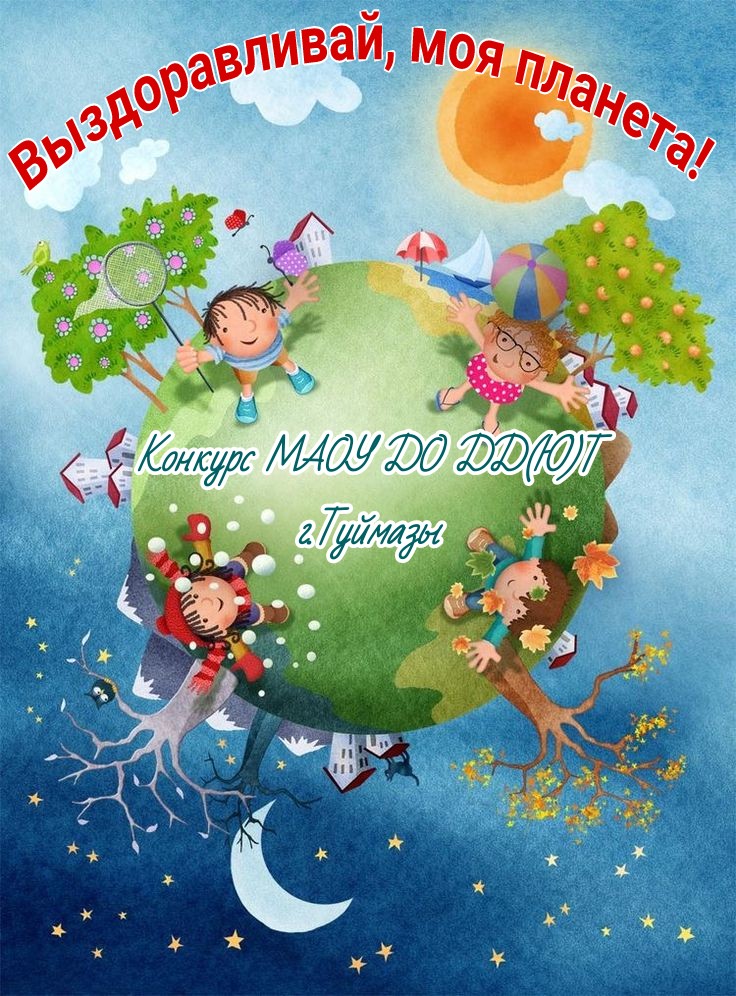                          УТВЕРЖДАЮ                         Директор МАОУ ДО                          ДД(Ю)Т г.Туймазы                            ______________                         Г.Р. Нигматуллина                          Приказ № ____                          от «__» _________ 202_ г.Название работыФ.И.О. автора полностью, возрастНаселенный пунктЭлектронная почта